 Základní škola Tursko, okres Praha – západ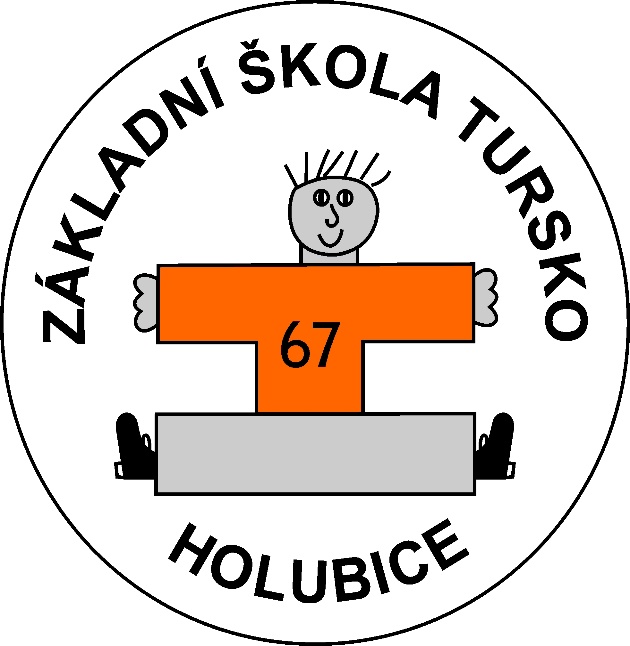 PřijmeOd 1. 12. 2020 do 30. 6. 2021 Kvalifikovaného učitele 1. stupně ZŠ na pobočku v Tursku